Lesson 10: Center Day 2Let’s work with shapes.Warm-up: How Many Do You See: Base-Ten BlocksHow many do you see? How do you see them?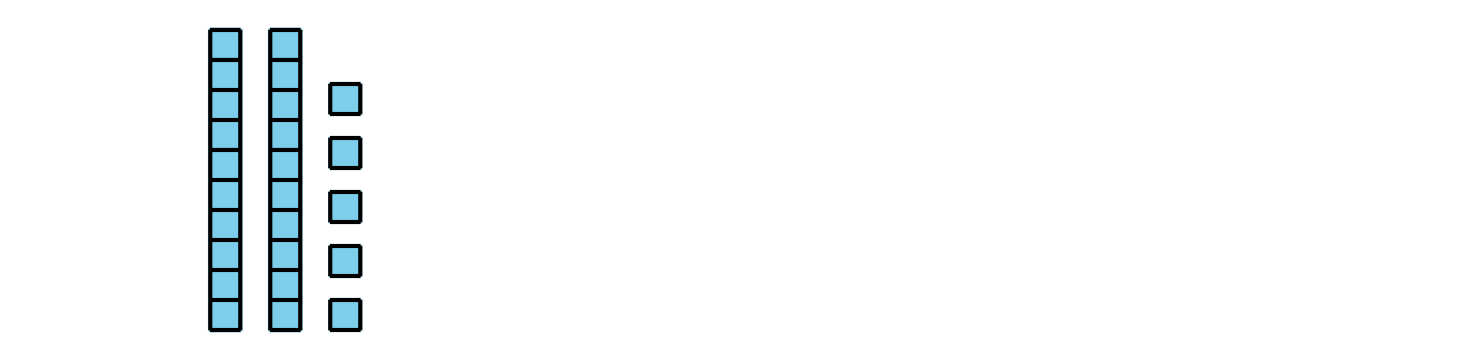 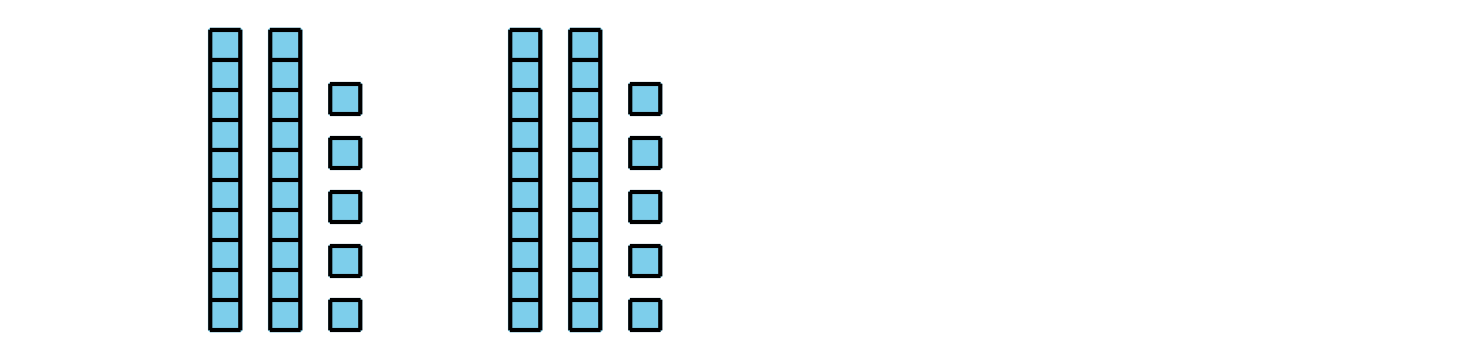 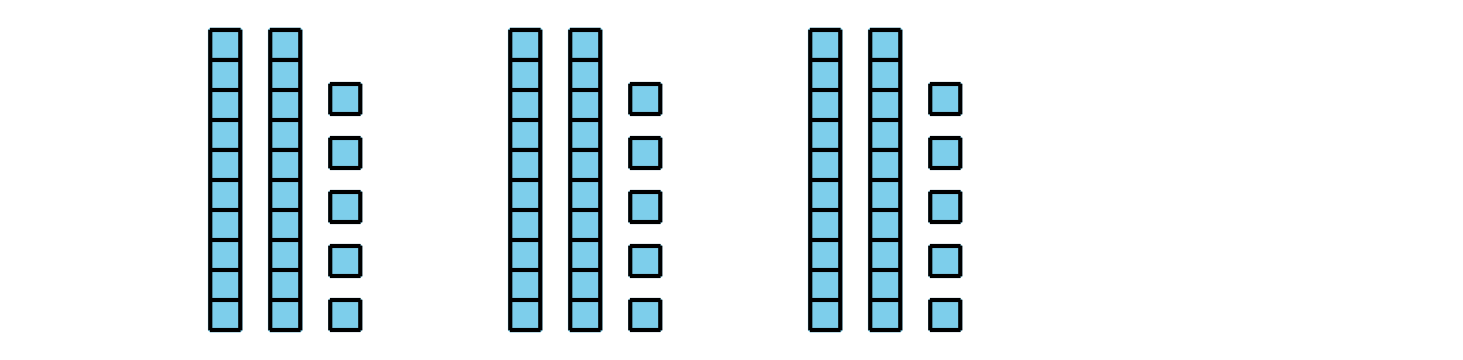 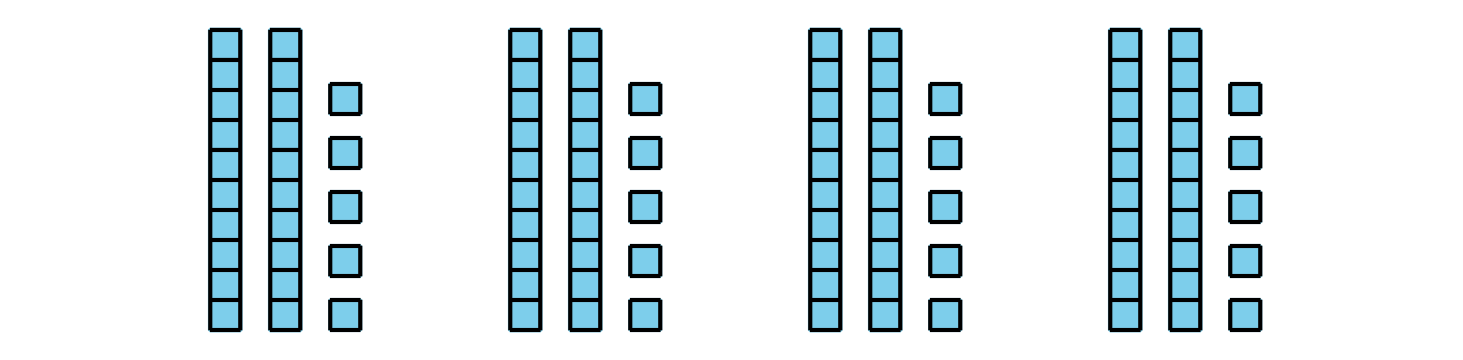 10.2: Centers: Choice TimeChoose a center:How Are They the Same?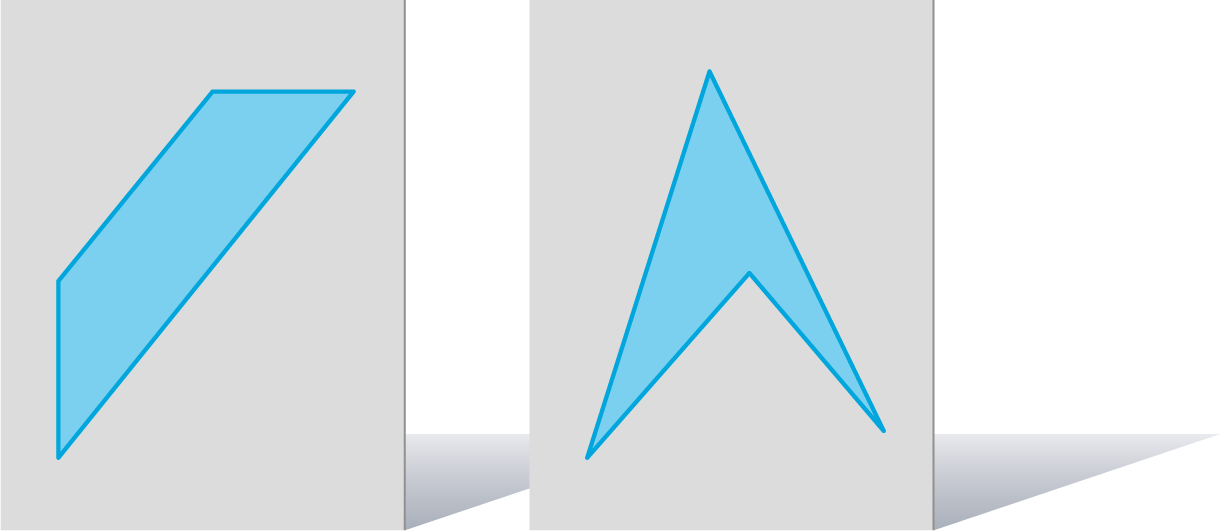 Which One?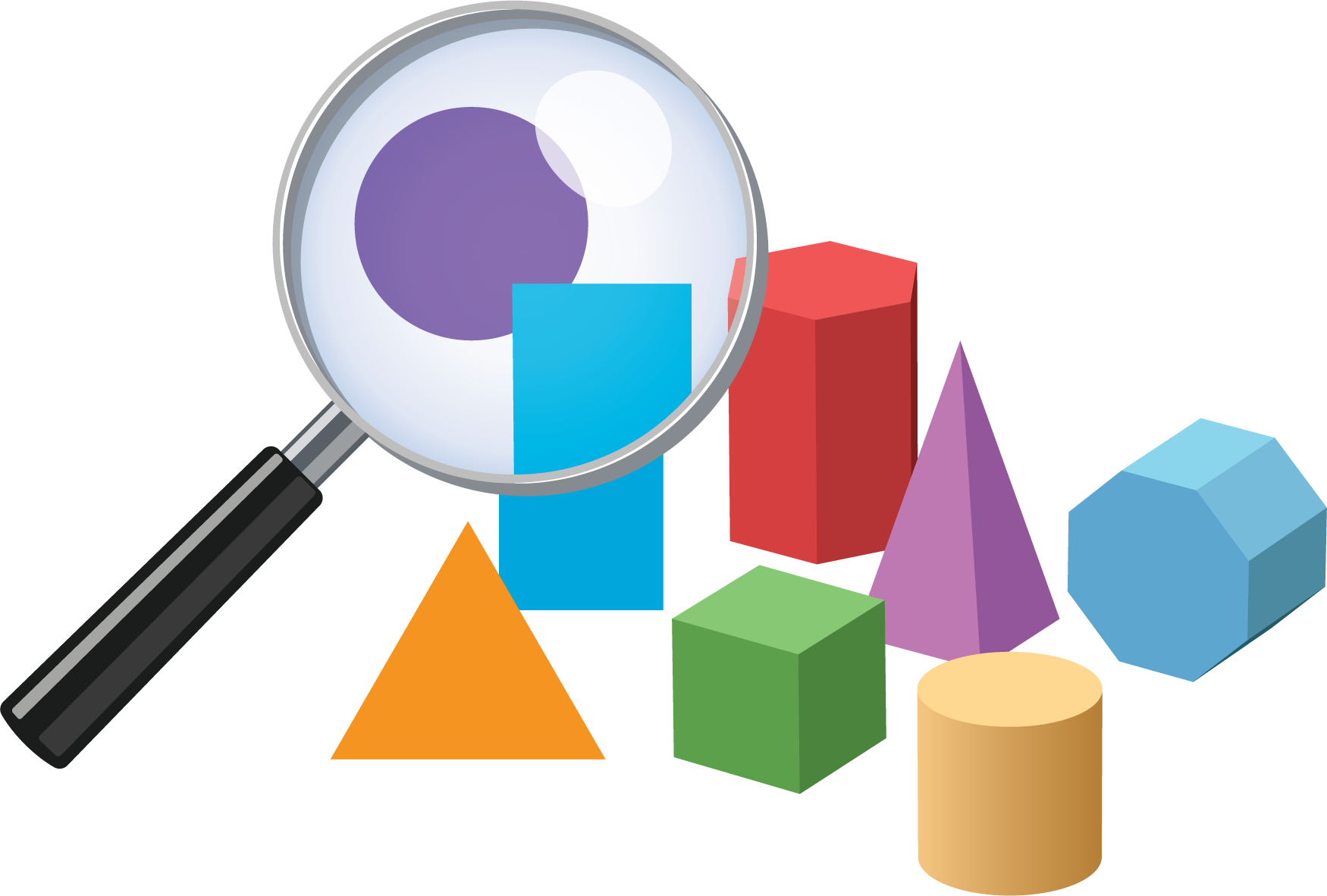 Can You Draw It?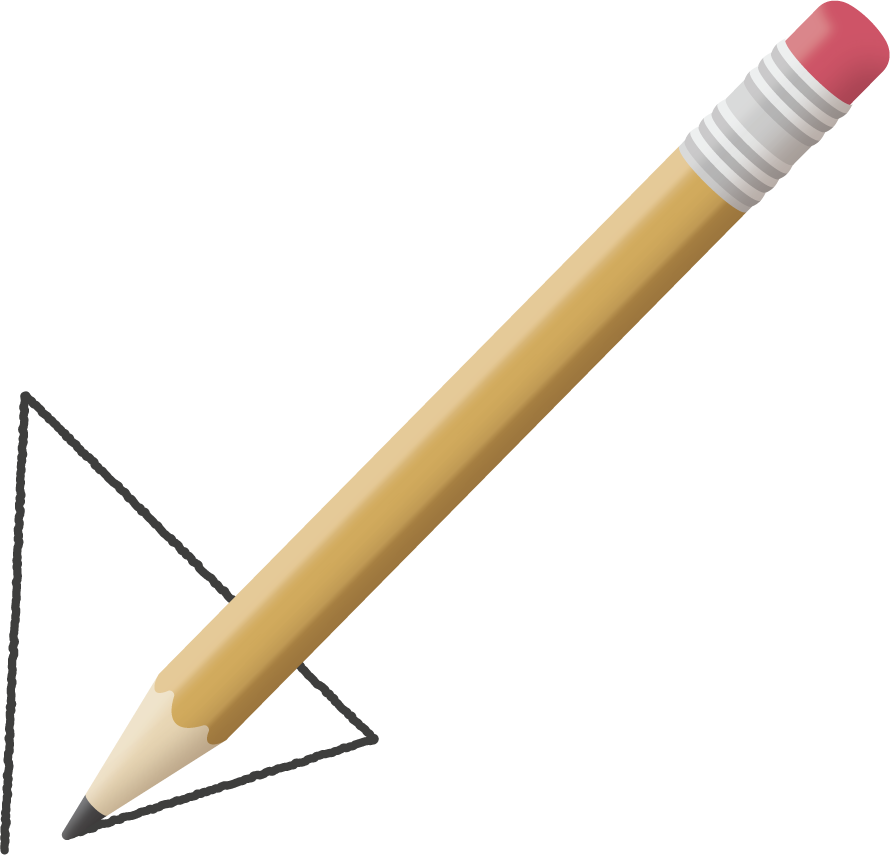 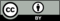 © CC BY 2021 Illustrative Mathematics®